ПРОЕКТ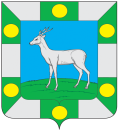                       Администрация сельского поселения          Спиридоновка  муниципального  района Волжский                                      Самарской области                                         ПОСТАНОВЛЕНИЕот « »____________ 2024                                                                          №___б/н____О внесении изменений в постановление администрации  сельского поселения Спиридоновка  муниципального района Волжский Самарской области от 09.01.2024 № 4 «Об утверждении Административного регламента предоставления муниципальной услуги «Подготовка и утверждение документации по планировке территории»В соответствии с Федеральным законом от 27.07.2010 № 210-ФЗ «Об организации предоставления государственных и муниципальных услуг», постановлением Правительства Самарской области от 22.06.2022 № 451 «О разработке и утверждении административных регламентов предоставления государственных услуг органами исполнительной власти Самарской области»,  руководствуясь статьей 39 Градостроительного кодекса Российской Федерации, Федеральным законом от 06.10.2003 № 131-ФЗ «Об общих принципах организации местного самоуправления в Российской Федерации», Уставом сельского поселения Спиридоновка муниципального района Волжский Самарской области, Администрация сельского поселения Спиридоновка муниципального района Волжский ПОСТАНОВЛЯЕТ:1. Внести следующие изменения в постановление Администрации сельского  поселения Спиридоновка муниципального района Волжский Самарской области от 09.01.2024 № 4 «Об утверждении Административного регламента предоставления муниципальной услуги «Подготовка и утверждение документации по планировке территории»:1.1. подпункт 6.  пункта 1.7. признать утратившим силу.2. Опубликовать настоящее постановление в газете «Новости Спиридоновки» и разместить на официальном сайте сельского поселения Спиридоновка муниципального района Волжский Самарской области в информационно-телекоммуникационной сети Интернет.3. Контроль за выполнением настоящего постановления оставляю за собой.4. Настоящее постановление вступает в силу со дня его официального опубликования.Глава сельского поселения                                    Спиридоновка                                                                                                    Н.П. Андреев